1. COURSE TIME, TARGET AND TOPICAge of target students: 15+ Teaching time:  1 hourDisciplines: Geography, Human Sciences, Maths, Science, ArtTitle: Is there an interaction between human and nature ?2. COURSE OBJECTIVESCompetences promoted in this lesson:Communication in foreign languages competencyDigital competencyLearning to learn competencySocial and citizenship-related competenciesLesson objectives:Students realize that they are part of the environment they live in. Students give examples of the interaction between human and nature based on their observations,  Students provide examples of this interaction by visiting out-of-school learning environments (national parks, botanical gardens, natural monuments, etc.).Students discuss the positive and negative aspects of the interaction between human and nature
Other Goals and objectives: -Familiarization of students with environmental rules; to explore the inconsistency of human impact on the natural environment; give an idea of the natural basis of human life. To educate the desire to take care of nature, the need to comply with the norms of environmental behavior.3. LEARNING – TEACHING PROCESSESThere are 4 activities in this lesson:ENGAGE: Discover the interaction between human and nature.  EXPLORE: Comment on the diagramEXPLAIN:  Explain 'the interaction between human and nature.EXTEND:  Discuss the results of the negative impact of human on nature4. EVALUATIONStudents are taken out-of-school learning environments (national parks, botanical gardens, natural monuments, etc.) and they are asked to observe the interaction between human and nature and answer the evaluation questions up to their observations. Suggested Questions:-What are the consequences of human impact on the natural environment?-Give positive and negative examples. -Which of the interaction models seems to you the most fair? -Where do you see the paradox of the relationship between human, nature and society?5. DOCUMENTSENGAGEStudents are given the topic and asked some questions. They are guided to discover the interaction between human and nature.  INSTRUCTION : Our topic is the interaction between us and nature. NATURE is our habitat, so what do you think about the role it plays in our lives? How should we treat our natural environment? -Lets talk about it EXPLOREStudents are given a diagram and asked to study and comment on the diagram in order to explore the topic of 'The Interaction between Human and Nature '.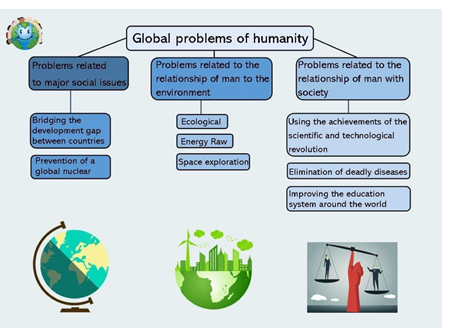 Caption: Global problems of humanity © Lydmila Zadorozhnya CC BY 4.0INSTRUCTION : Study the diagram and comment on it.EXPLAINStudents are given a text regarding the topic of ' The Interaction between Human and Nature'. The text describes the interaction between human and nature.The reading text : HUMAN IN NATURE – The Interaction Between Human and Nature -For a long time, human impact on nature had practically no negative consequences for it. The natural harmony of nature aroused admiration in people and a desire to imitate it. The ideal was considered to be life in harmony with the environment, and one of the main tasks was seen in comprehending the laws of nature. The underdeveloped material forces of society did not allow treating nature as the goal of transformative activity.A sharp change in the relationship between society and nature occurred in modern times. During this period, the natural sciences are rapidly developing, the experimental activity of human is becoming more complicated. The most important task of science is not only the knowledge of the secrets and laws of nature, but also the establishment of dominance over it. Such an attitude towards nature is most clearly expressed in the famous formula of oher times: “We cannot wait for favors from nature, it is our task to take them from her.“With the transition to automobile production, mankind received such means of influencing nature, which later led to acute environmental problems. The term “ ecology“ was first used by a German biologist E.Haeckel. Ecology is the science of the interaction of living oranisms with the environment.Its name is derived from the Greek word “oikos“, which means “house“,“dwelling“,“place of residence“. Nature is the house in which we live. We must protect it and respect all who live in it.Think about :How does a person build his relationship with nature?  Think about: What are the different models of human interaction with nature? “Nature is a workshop.“ A person must act at his own will and discretion, transforming the natural environment in the way he considers necessary and reasonable.“Nature is a source of pleasure for human.“Human enjoys the gifts of nature. For example, you can come to the forest by car, listen to the birds, cut down a tree for a fire, cook food on the fire.Nature is a temple. Human must idolize nature, admire it. It should not change anything and affect the environment.“Nature is the progenitor of all living things, the mother of all creatures living on Earth.“ Human takes care of the natural environment. Realizing his goals, he must not harm nature.“Nature is an evil element with which a person enters into a struggle.“Human is the king and crown of nature, therefore he must conquer it.“Nature is a model for human“;A person should abandon all technical achievements and return to the bosom of nature, lead a natural lifestyle.INSTRUCTION : Read the text and considering the questions, take some notes about the topic. Discuss your notes in groups and explain 'the interaction between human and nature.Suggested Questions to consider while keeping notes :-What features of the natural world and the human world are similar to each other?-Why can´t human culture exist in isolation from nature? -What moral rule should be the main one in the relationship of man with nature?  EXTENDThe class is divided into groups. Each group is given a different task and asked to present the results of their work.Task for the first group: Working with natural materials -to show the contact of nature and human with culture and a creative approach to nature-  use various information sources, discuss the results of the positive impact of the human on nature. The result of the task is a poster themed 'NATURE is the main thing for human and human is the main thing for nature'.INSTRUCTION : Use open information sources and discuss the results of the positive impact of the human on nature. Work with natural materials create a poster themed 'NATURE is the main thing for human and human is the main thing for nature'.Task for the second group: Working with the teacher and studying the teacher´s presentation „ Healthy lifestyle and nature, hardening elements. Consulting various information sources, discussing the results of the negative impact of human on nature.INSTRUCTION : Study the teacher´s presentation on 'Healthy lifestyle and nature, hardening elements'. Consult various online open information resources and discuss the results of the negative impact of human on nature.Task for the third group: Doing a workshop;  working with natural materials -rich resources of Iceland-, the message of 'My profession does not harm nature“ is delivered.INSTRUCTION : Use natural materials and create your own thing without harming the nature. EVALUATEStudents are asked to visit out-of-school learning environments (national parks, botanical gardens, natural monuments, etc.) and observing the interaction between human and nature they are asked to answer the evaluation questions.INSTRUCTION : Visit out-of-school learning environments (national parks, botanical gardens, natural monuments, etc.) and observe the interaction between human and nature. Answer the evaluation questions based on your observations Suggested Questions:-What are the consequences of human impact on the natural environment?-Give positive and negative examples.-Which of the interaction models seems to you the most fair? Justify your opinion.-Where do you see the paradox of the relationship between human, nature and society?ёProject ID: 2021-1-CZ01-KA220-SCH-000034484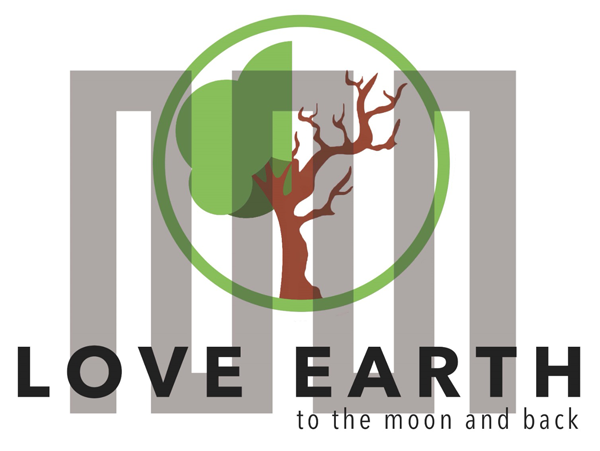 COURSE FOR ENVIRONMENTAL EDUCATIONe-Modules: Teaching Learning activities and their technology enhanced material set DISCLAIMERFunded by the European Union. Views and opinions expressed are however those of the author(s) only and do not necessarily reflect those of the European Union or the European Education and Culture Executive Agency (EACEA). Neither the European Union nor EACEA can be held responsible for them.COURSE AUTHORSMODULE 1HUMAN AND NATUREPART 1The interaction between human and natureLesson 1-2Is there an interaction between human and nature ?